Publicado en Barcelona el 23/02/2018 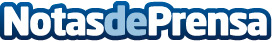 Gama Clásica, proveedor de neumáticos clásicos, ofrece gastos de envío totalmente gratuitosCentrándose en mejorar la experiencia del usuario, este distribuidor de neumáticos clásicos se une a la volátil tendencia de los portes gratuitos en los e-commerceDatos de contacto:e-deon.netComunicación · Diseño · Marketing931929647Nota de prensa publicada en: https://www.notasdeprensa.es/gama-clasica-proveedor-de-neumaticos-clasicos_1 Categorias: Automovilismo E-Commerce Consumo Industria Automotriz http://www.notasdeprensa.es